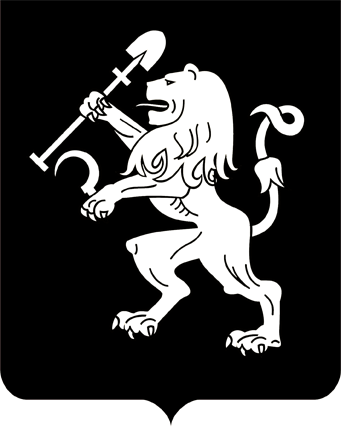 АДМИНИСТРАЦИЯ ГОРОДА КРАСНОЯРСКАРАСПОРЯЖЕНИЕО проведении аукциона на право заключения договора аренды земельного участка по ул. 40 лет Победы  (24:50:0400022:3140)На основании заявления Красноярской региональной общественной организации  «Сибирский спортивный клуб» от 28.07.2022                        № 17683-ги, ст. 39.11, 39.12 Земельного кодекса Российской Федерации, руководствуясь ст. 45, 58, 59 Устава города Красноярска, распоряжением Главы города от 22.12.2006 № 270-р:1. Провести открытый аукцион на право заключения договора аренды земельного участка из земель населенных пунктов с кадастровым номером 24:50:0400022:3140 площадью 3 114 кв. м, расположенного по адресу: г. Красноярск, Советский район, ул. 40 лет Победы, предназначенного для размещения объектов: обеспечение занятий спортом  в помещениях (код 5.1.2), в части размещения спортивных клубов, спортивных залов, бассейнов в зданиях и сооружениях.2. Установить начальный размер арендной платы в год за земельный участок на основании отчета независимого оценщика в размере                1 273 000 (один миллион двести семьдесят три тысячи) рублей 00 копеек и задаток в размере 30 процентов от начального размера арендной платы за земельный участок.3. В качестве организатора аукциона определить департамент муниципального имущества и земельных отношений администрации               города.4. Департаменту муниципального имущества и земельных отношений администрации города опубликовать извещение о проведении аукциона в газете «Городские новости» и разместить сообщение о его проведении на официальных сайтах: Российской Федерации, определенном Правительством Российской Федерации, и администрации               города.5. Контроль за исполнением настоящего распоряжения оставляю за собой.Заместитель Главы города – руководитель департамента муниципального имущества и земельных отношений                                                         Н.Н. Павлович09.08.2022№ 5401-недв